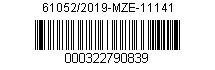 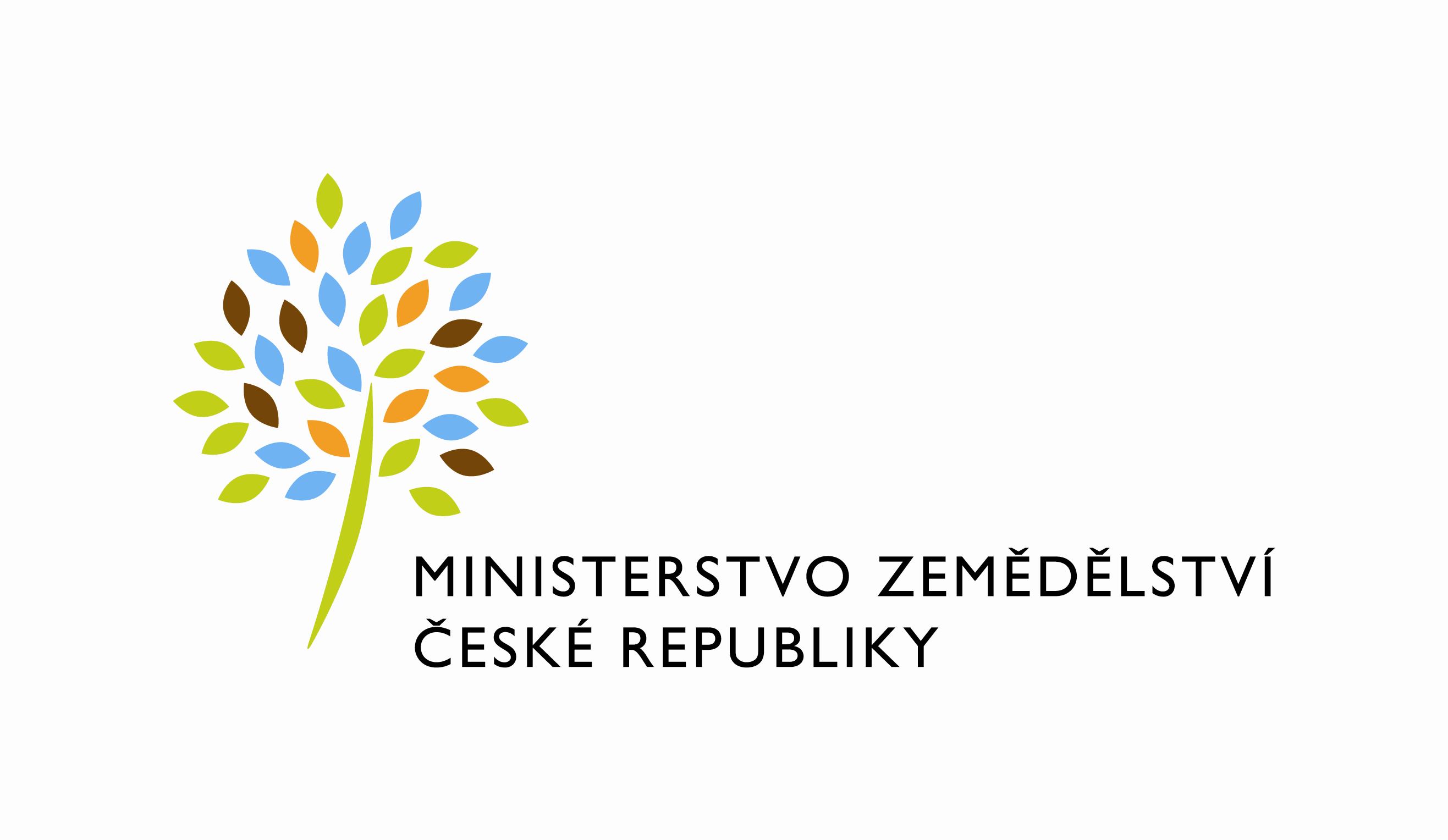   Ev. č. smlouvy MZe: 716-2018-11141/1Dodatek č. 1 ke Smlouvě o nájmu prostoru sloužícího podnikání č.716-2018-11141 uzavřený podle zákona č. 89/2012 Sb., občanský zákoník (dále jen „občanský zákoník“), a v souladu s ustanovením § 27 zákona č. 219/2000 Sb., o majetku České republiky a jejím vystupování v právních vztazích, ve znění pozdějších předpisů (dále jen „zákon č. 219/2000Sb.“)mezi stranami:Česká republika -  Ministerstvo zemědělstvíorganizační složka státuse sídlem Těšnov  65/ 17, 110 00 Praha 1 – Nové Město,za kterou jedná Mgr. Pavel Brokeš, ředitel odboru vnitřní správy, na základě organizačního řádu MZe čj. 43278/2018-MZe-11131 ze dne 1. 8. 2018IČ: 00020478DIČ: CZ00020478 (v postavení výkonu samostatné ekonomické činnosti, osoba povinná k dani, s odkazem na § 5 odst. 1 a 2 a plátce dle § 6 zákona č. 235/2004 Sb.,  o dani z přidané hodnoty, ve znění pozdějších předpisů)Kontaktní osoba:  Bc. Jitka Šafandová,  referent OSBse sídlem: Nádražní 1988, 397 01 Písektel: 725 833 521e-mail : jitka.safandova@mze.czFakturační adresa: sídlo zaměstnance OSB(dále jen „pronajímatel“ na straně jedné) aSTYRAX, a.s.se sídlem: Zelený pruh 95/97, 140 00 PrahaZapsaná v obchodním  rejstříku vedeného Městským soudem v Praze, oddíl  B, vložka 10465Zastoupená: xxxxxxxxxxxxxxxxxxx, předsedou představenstvaIČ 27416712DIČ: CZ27416712 – plátce DPHBankovní spojení: Komerční banka, a. s.Číslo účtu: 35-6408640287/0100(dále jen „nájemce“ na straně druhé)(a oba společně „smluvní strany“)Článek I.Úvodní ustanoveníPředmětem tohoto dodatku je změna v užívání nebytových prostor v budově Ministerstva zemědělství na adrese Palackého nám. 1090, Strakonice. Článek II.Předmět nájmuTímto dodatkem se upravuje znění čl. II. odst. 2) Smlouvy včetně Přílohy č. 1. Předmětem nájmu upraveného touto smlouvou jsou nebytové prostory ve 3. NP  Budovy o celkové výměře 101,290 m2 (dále také jen „pronajímané prostory“).Výše nájemného za předmět nájmu je upravena v Příloze č. 1. Článek III.Závěrečná ustanoveníTento dodatek nabývá  platnosti dnem jejího podpisu oběma smluvními stranami a sjednává                       se s účinností dnem 1. 1. 2020, případně dnem, kdy bude smlouva uveřejněna v registru smluv, nastane-li tato skutečnost později.Ostatní ujednání smlouvy se nemění.Dodatek je vyhotoven ve čtyřech stejnopisech, každý s platností originálu, z nichž pronajímatel                  a nájemce obdrží po dvou stejnopisech.Smluvní strany prohlašují, že se s tímto dodatkem seznámily a s jeho obsahem souhlasí a na důkaz své svobodné a určité vůle jej podepisují.Přílohy:Příloha č. 1: Popis předmětu nájmu s výměrami a výpočtový list nájemnéhoV Praze dne      12.12.2019                         		V Praze dne 20.12.2019		     Pronajímatel: 		                                        Nájemce:                            ………………………………………………..		………………………………………….Česká republika – Ministerstvo zemědělství                STYRAX, a.s.Mgr. Pavel Brokeš					xxxxxxxxxxxxxxxxředitel odboru vnitřní správy				předseda představenstvaPříloha č. 1Rozpis pronajatých prostor v m2Výpočtový list na úhradu nájemného: